Муниципальное бюджетное общеобразовательное учреждение «Бокситогорская средняя общеобразовательная школа № 3»Ленинградская областьОписание опытаОрганизация правового образования в рамках социально –экономического профиля в 10-11 классах общеобразовательной школы                                                          Заместитель директора по                                                         учебно –воспитательной                          работе                                                               Горлова Ирина Васильевнаг. Бокситогорск2015Организация правового образования в рамках социально-экономического профиля в 10-11 классах общеобразовательной школыПравовое образование является неотъемлемой частью общей культуры гражданина, важнейшей составляющей гуманитарного образования.Актуальность  правового образования  для нашей страны обусловлена рядом факторов, среди которых: низкий уровень правовой культуры, правовой  нигилизм  граждан, интенсивное законотворчество и быстро меняющееся  правовое поле.Нормативно –правовую основу  для  развития  правового образования в школе  составляют Конституция Российской Федерации Закон «Об образовании в Российской Федерации»Федеральный базисный учебный план 2004Федеральный компонент государственного образовательного стандарта по обществознанию  2004, Федеральный перечень учебников, допущенных или рекомендованных для использования в учебном процессеПримерные учебные программы по праву и обществознаниюКонцепция структуры и содержания правового образования в школе, разработанная Российским фондом правовых реформКонцепция воспитания в Ленинградской области 2010Под правовым образованием в школе понимается находящаяся в рамках образовательного процесса и организованная на идее права система воспитательных и обучающих действий, направленных на создание условий  для формирования у детей уважения к праву, собственных представлений и установок, основанных на правовых ценностях общества, компетенций для защиты прав и законных интересов личности, реализации ее гражданской  позиции.Главной целью правового образования является  – развитие правосознания,  правовой  культуры и социально-правовой активности  учащихся.Задачи:Обеспечение усвоения правовых знанийВоспитание гражданской ответственности,  ценностного отношения к закону и правопорядку  Овладение умениями, необходимыми для реализации и защиты прав законных интересов личности; содействия подержанию правопорядка в обществе; решения практических задач в социально-правовой сфереРазвитие навыков правового поведения,  формирование способности и готовности к самостоятельному принятию правовых решений, сознательному и ответственному действию в сфере отношений, урегулированных правомУсловиями для решения образовательных задач правового характера являются следующие:Наличие учебных курсов, программ, учебно-методических материалов, обеспечивающих получение знаний в области права. Система практических занятий, позволяющих получить опыт экспериментально-проектной деятельности.Образовательная среда (уклад школы), обеспечивающая  участие школьников  в выработке и реализации правил и норм, регулирующих  взаимоотношения в школе.Таким образом, главной проблемой развития правового образования в общеобразовательной школе является создание условий для освоения теоретического материала и применения полученных знаний для решения практических задач, использования социального опыта учащихся. В нашей школе организация правового образования  на старшей ступени в 10-11 классах обусловлена  образовательными запросами учащихся и родителей и осуществляется в рамках социально-экономического профиля. Основные составляющие реализации правового образования: 1. Содержательное наполнение профиля включает изучение модуля «Право» в рамках предмета  «Обществознание» и  самостоятельного предмета «Право».  В рамках предпрофильной подготовки  в 8-9 классах в дополнение к модулю обществознания «Право»   ведется курс по выбору «Основы правовых знаний».Структура правового образования в рамках  социально-экономического профиля:Для организации образовательного процесса используются учебно-методические комплексы под редакцией С.И. Володиной и А.Ф. Никитина.Созданы мультимедийные презентации:Государственные символы РФМестное самоуправление в Бокситогорском муниципальном районеПравоохранительные органы РоссииПринципы современного избирательного праваМеждународное гуманитарное право и другие.Для подготовки к урокам создан и постоянно пополняется банк разнообразных заданий:Тесты по отраслям права  Правовые задачи по  темамТемы эссеТемы рефератов, исследований, проектовДискуссионные вопросыВопросы к зачетамМатериалы СТАТГРАД по праву в формате ЕГЭРазличны типы творческих заданий2. Право в рамках гуманитарного образования предоставляет возможность не только приобретать правовые знания, развивать общеучебные навыки, но развивать особые способности  и практические навыки в социальной сфере. С этой целью используются разнообразные формы уроков.Используются современные развивающие технологии:ИгровыеТестовыеИКТ –технологииДиалоговыеИнтерактивныеДебаты ИсследовательскиеПроектнаяМодульнаяПедагогические подходы Личностно-ориентированныйДеятельностныйПрактико-ориентированный  Разработаны подходы к оцениванию учебных достижений обучающихся:Практикуются различные виды и формы оценивания учебных достижений обучающихся СамооценкаВзаимооценкаРейтинговая оценкаНезависимая оценка (Формат ЕГЭ)3. Культурно-образовательное пространство школы в контексте целей и задач правового образования включает систему внеклассной  работы, которая ведется в нескольких направлениях:Организация школьных олимпиад по правуПодготовка учащихся к олимпиадам  по правовому образованию школьников, организуемых комитетом образования, высшими учебными заведениями и другими организациями.Подготовка и проведение различных конкурсов по правовому образованию       - Моя законотворческая инициатива    -  Выборы президента Бокситогорска    - Фестиваль молодого  избирателя     - Если бы я был губернаторомВстречи с сотрудниками различных организаций:     - правоохранительных органов     - налоговой инспекции     - пенсионного фонда     - территориальной избирательной комиссии     - Центра занятости населенияОрганизация исследовательской деятельности обучающихся4. Важнейшим условием реализации  правового образования является  создание уклада школы -  особой образовательная среды,  обеспечивающей участие школьников  в выработке и реализации правил и норм, регулирующихтрадиции и нормы взаимодействия участников образовательных отношений, информационную открытость школы.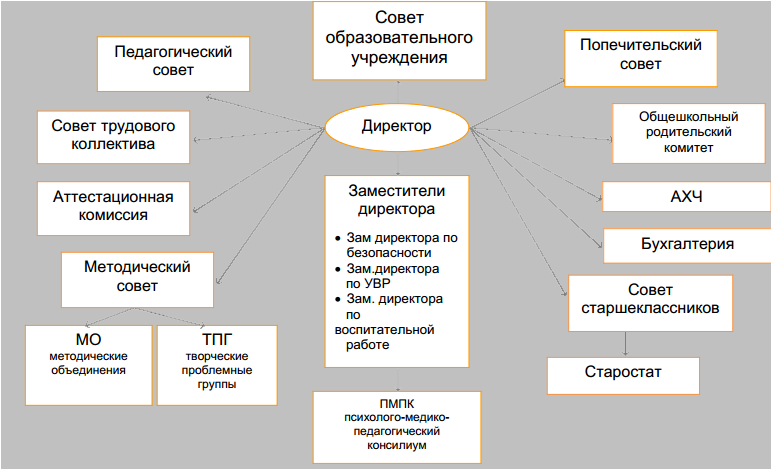 Структура управления образовательного учрежденияВ образовательном учреждении многое делается в этом направлении.Сложились традиции ученического самоуправления: действует Совет старшеклассников и Старост, которые участвуют в разработке правил и реализации школьных проектов школьного самоуправления.Создана  система воспитательной работы, которая  включает  мероприятия, направленные на развитие правовой  культуры,  правосознания обучающихся:Выборы Совета старшеклассниковКлассные часы, посвященные памятным датам: День КонституцииДень толерантности  День памяти жертв политических репрессийДень прав человекаВ школе сложилась  система взаимодействия с родителями.Успешно реализуются конкурсы и проекты, в которых  задействованы все участники образовательного процесса (школьники, педагоги, родители): «Родительское собрание – школа для взрослых»«Школьная территория- территория успеха»«Книга памяти о войне»Конкурс «Семья года».Родители включены  в реализацию правового образования – участвуют в разработке локальных актов школы,  в деятельности различных структур:Совета школыПопечительского Совета Общешкольного и классных родительских комитетов Конфликтной комиссии школыШкольных педагогических конференцийПедагогических советовШкольных педагогических конференций.         С учетом мнения родителей принимаются управленческие решения.Школа функционирует как  открытая система, имеет открытое информационное поле, которое поддерживается  с помощью  школьного сайта,  публикаций в средствах массовой информации, публичных выступлений администрации, проведения Дней открытых дверей школы,  общешкольных  родительских собраний и встреч.Все это способствует  выработке правил и норм взаимодействия всех заинтересованных сторон, соблюдению прав  и выполнению обязанностей, реализации правового образования.5. Результативность Учебная работа Результаты ЕГЭ по обществознаниюРезультаты участия  в олимпиадном движении по правовому образованиюЛичностные достижения обучающихся в области правового образования:2012 – Победитель районной игры-конкурса  «Выборы президента Бокситогорска -2012»2013 – Победитель региональной олимпиады по избирательному праву,
лауреат  премии для  поддержки талантливой молодежи Ленинградской области 2013 – призер регионального этапа Всероссийской олимпиады по праву2014 –два призера регионального этапа Всероссийской олимпиады по праву2014 – призер региональной олимпиады по избирательному праву
Продолжение образования, выбор профессиональной деятельности Результаты опросов выпускников  показывают, что более 90%  считают  право важным и нужным предметом в школе, более 80 % оцениваю свою работу на «4» и «5». Отвечают  на вопрос «Значение предмет лично для вас»:один из самых полезных в школеодин из наиважнейших в школеочень интересный и полезныйинтересный, занимательный, полезный в будущемважный и нужныйглавныйимеет большое значениехороший способ, чтоб узнать законы и свои права позволяет узнать свои права и обязанностипомог узнать много полезной информациидает много новых знанийРезультатом обобщения опыта организации практической деятельности обучающихся 10-11 классов на уроках права и во внеурочной деятельности стал  сборник  заданий для самостоятельной работы. Использование различных типов заданий обусловлено прежде всего целями и задачами урока.Тесты логично применять при закреплении и контроле усвоения теоретического материала, правовые задачи – для развития умения использовать правовые знания для разрешения конкретных ситуаций.  Творческие задания разрабатываются с целью развития у  обучающихся умения использовать собственный социальный опыт, находить необходимую информацию, использовать различные источники, выражать собственную позицию, собственное отношение к проблеме.Инвариантная часть учебного плана  Школьный компонентПредпрофильная подготовкаПредпрофильная подготовкаПредпрофильная подготовка8 кл.ОбществознаниеОсновы правовых знаний9  кл.ОбществознаниеОсновы правовых знанийСоциально-экономический профильСоциально-экономический профильСоциально-экономический профиль10 клОбществознаниеПраво 11 клОбществознаниеПравоФормы занятийТип урокаЛекцииСеминарские занятия ЛабораторныеИзучение нового материала (Теоретический материал)Деловая играКонференцияЗашита проектаПовторительно-обобщающие(Закрепление	, применение полученных знаний при выполнении практических заданий)Зачетный ПрактикумУрок контроля(проверка знаний, умений, навыков)Объекты оценивания Инструментарий оцениванияЗнание теории праваУстные и письменные задания, требующие развернутого или краткого ответаУмение правильно употреблять понятия ТестыУмение приводить примерыиспользовать социальный опытТворческие заданияИспользование приобретенных знаний и уменийРешение правовых задачУмение представлять и обосновать  свою точку зренияНаписание эссе, участие в дискуссии Умение отстаивать свою гражданскую позицию, формулировать свои мировоззренческие взглядыУчастие в дискуссиях, дебатах, деловых играхНавыки работы с социально-правовой информацией (критическое мышление)Поиск и извлечение  нужной информации по заданной теме из различных  источниковПодготовкасообщения,  доклада Написание рефератаУчастие в проектной, исследовательской  деятельностиРазработка проектаВладение основными навыками публичных выступлений (коммуникативные навыки) Сообщение, защита проекта, реферата Комплекс знаний, умений, навыковКонтрольная работа в формате ЕГЭУчебный годТема исследованияРезультат2011/2012Юридическая ответственность и ее виды в избирательном процессеИзбирательные системы. Сравнительный анализ. Как стать настоящим избирателем I место в районеI место в районеII место в районе2012/2013Принципы  современного избирательного права  и их реализация в Российской ФедерацииИстория выборов в Государственную Думу Российской империиIместо в районеI место в областиI место в районе2013/2014Избирательная система Российской ФедерацииНезаконные методы ведения предвыборной агитации. Выявление. Ответственность.Роль избирательных комиссий в избирательном процессе.Iместо в районеII место в областиI место в районеI место в районе2014/2015Правовое регулирование проведения политической рекламы и предвыборной агитации в Российской ФедерацииПравовое регулирование деятельности участковой избирательной комиссииИзбирательный процесс: понятие, этапы, стадии.Избирательный процессии и его участникиI место в районеII место в областиI место в районеII место в районеII место в районеПраво2011/122012/132013/142004/15Успеваемость100%100%100%100%Качество65,76779,888,5Участие в школьной олимпиаде по праву % 29%37%38%42%2011/122012/132013/142004/15Средний баллОУ56,2Выше областного65,9Выше областного65Выше областного58,67Выше областногоСредний баллЛО57,4361,557,457,15Предметы2011/122012/132013/142014/2015Районный уровень. Призовые местаРайонный уровень. Призовые местаРайонный уровень. Призовые местаРайонный уровень. Призовые местаРайонный уровень. Призовые местаПраво3 победителя1 призер2 победителя3 призера3 победителя2 призера5призеровИзбирательное право2 победителя1 призер2 победителя2 победителя1 призер2 победителя3 призераОбластной уровень.     Призовые местаОбластной уровень.     Призовые местаОбластной уровень.     Призовые местаОбластной уровень.     Призовые местаОбластной уровень.     Призовые местаПравоУчастие1призер2призера-Избирательное право-IМестоIIМестоIIМестоВыпускники2011/122012/132013/142004/15Правовое образование8 %8%7,7%11, 2%